COVER LETTER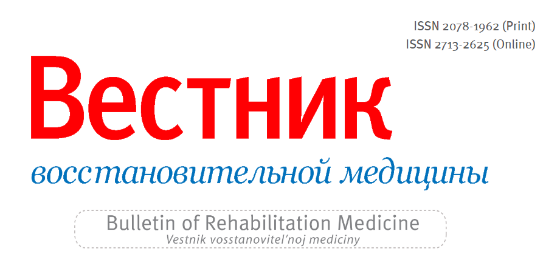 Journal "Bulletin of Rehabilitation Medicine"website: http://www.vvmr.ru/en/The information indicated in the Cover Letter shall not be included in the full text of the manuscript to ensure double-blind review.Only corresponding author (see #5) is responsible for correspondence with the Editorial Board.All documents for completion are available on the Journal's website in the Author Guidelines section.The information in blue to be replaced of the relevant one.1. Article Type When selecting a particular type of article, it is necessary to follow the study type, according to the international recommendations referenced in the Author Guidelines. If a particular EQUATOR recommendation is used, it should be indicated in the manuscript (e.g., in the Methods section) as well as in the Cover Letter below.Expert consensusSystematic review / meta-analysisReviewOriginal ArticleSurveyClinical TrialCase ReportShort CommunicationLetter to the EditorExpert Consensus1. Article Type When selecting a particular type of article, it is necessary to follow the study type, according to the international recommendations referenced in the Author Guidelines. If a particular EQUATOR recommendation is used, it should be indicated in the manuscript (e.g., in the Methods section) as well as in the Cover Letter below.Expert consensusSystematic review / meta-analysisReviewOriginal ArticleSurveyClinical TrialCase ReportShort CommunicationLetter to the EditorExpert ConsensusOriginal ArticleOriginal Article2. Manuscript Title2. Manuscript TitleAssessment and Identification of Predictors of Performance of Early Rehabilitation of Patients in the General ICU: a Prospective Study Current Practice of Desflurane Application in Anesthesiology: a Review Inter-hospital and Intra-hospital Transfer of Critically Ill Patients: a Survey of 538 Russian IntensivistsAssessment and Identification of Predictors of Performance of Early Rehabilitation of Patients in the General ICU: a Prospective Study Current Practice of Desflurane Application in Anesthesiology: a Review Inter-hospital and Intra-hospital Transfer of Critically Ill Patients: a Survey of 538 Russian Intensivists3. Author(s)’ List 3. Author(s)’ List Ivan I. Ivanov 1, Petr P. Petrov 2Ivan I. Ivanov 1, Petr P. Petrov 24. Author’s affiliation list 4. Author’s affiliation list 1 Sechenov First Moscow State Medical University, Ul. Trubetskaya 8-2, Moscow, 119991, Russian Federation2 Kuban State Medical University, Sedina, 4, Krasnodar, Krasnodar Krai, 350063, Russian Federation1 Sechenov First Moscow State Medical University, Ul. Trubetskaya 8-2, Moscow, 119991, Russian Federation2 Kuban State Medical University, Sedina, 4, Krasnodar, Krasnodar Krai, 350063, Russian Federation5. Information about each author (indicating the corresponding author and each author's signature acknowledging acceptance of the Journal's public offer and compliance with its policies)The following information is mandatory: full first name, middle name and last name, academic degree, position and unit in affiliate, ORCID of the author (preferably), personal signature of each author (sent as a scan copy of this document). The ORCID, telephone number, corporate mail, and full mailing address with the postal code for correspondence are required for the corresponding author.The ORCID profile should be as complete as possible. It is preferable to include a corporate e-mail in addition to a personal one to avoid evaluation of the publication as fake by existing systems (one of the parameters).5. Information about each author (indicating the corresponding author and each author's signature acknowledging acceptance of the Journal's public offer and compliance with its policies)The following information is mandatory: full first name, middle name and last name, academic degree, position and unit in affiliate, ORCID of the author (preferably), personal signature of each author (sent as a scan copy of this document). The ORCID, telephone number, corporate mail, and full mailing address with the postal code for correspondence are required for the corresponding author.The ORCID profile should be as complete as possible. It is preferable to include a corporate e-mail in addition to a personal one to avoid evaluation of the publication as fake by existing systems (one of the parameters).Ivan I. Ivanov Dr. Sci. Med., DocentAssociate Professor at the Department of Clinical Pharmacology ORCID 1234-1234-1234-1234Sechenov First Moscow State Medical University, Department of clinical pharmacology, Ul. Trubetskaya 8-2, Moscow, 119991, Russian Federation+7-123456789Ivanov.ii@sechenov.ruSignature                 ___________________________________Petrov P. PetrovichHead of the Department of Normal PhysiologyORCID 1234-1234-1234Signature                 ___________________________________Ivan I. Ivanov Dr. Sci. Med., DocentAssociate Professor at the Department of Clinical Pharmacology ORCID 1234-1234-1234-1234Sechenov First Moscow State Medical University, Department of clinical pharmacology, Ul. Trubetskaya 8-2, Moscow, 119991, Russian Federation+7-123456789Ivanov.ii@sechenov.ruSignature                 ___________________________________Petrov P. PetrovichHead of the Department of Normal PhysiologyORCID 1234-1234-1234Signature                 ___________________________________6. Declaration of potential conflict of interestCorresponding author should provide ICMJE Disclosure Forms completed by each author in the WORD format archived as one file. If the answer is positive on any of the items, the details should be provided.6. Declaration of potential conflict of interestCorresponding author should provide ICMJE Disclosure Forms completed by each author in the WORD format archived as one file. If the answer is positive on any of the items, the details should be provided.I.I. Ivanov – First Vice-President of Federation of Anesthesiologists and Intensivists; P.P. Petrov – President of Federation of Anesthesiologists and Intensivists. The authors declare no apparent or potential conflicts of interest related to the publication of this article.Gilmutdinova I.R., Kostromina E.Yu., Yafarova I.Kh., Moskalev A.A., Gilmutdinov R.G., Isaev A.N., Ershov A.V., Fesiun A.D. are the authors of patent RU 2788817 C1 from 24.01.23 "Method of apparatus plasmapheresis procedures with replacement of circulating plasma volume to correct biological age in healthy people aged 40-55".I.I. Ivanov – First Vice-President of Federation of Anesthesiologists and Intensivists; P.P. Petrov – President of Federation of Anesthesiologists and Intensivists. The authors declare no apparent or potential conflicts of interest related to the publication of this article.Gilmutdinova I.R., Kostromina E.Yu., Yafarova I.Kh., Moskalev A.A., Gilmutdinov R.G., Isaev A.N., Ershov A.V., Fesiun A.D. are the authors of patent RU 2788817 C1 from 24.01.23 "Method of apparatus plasmapheresis procedures with replacement of circulating plasma volume to correct biological age in healthy people aged 40-55".7. Authors’ ContributionEach author's contribution to the research and preparation of the manuscript should be indicated. The Journal welcomes the use of the CrediT system (Contributor Roles Taxonomy), which offers the following 14 types of contributions. A more detailed description of them is available on the website. 7. Authors’ ContributionEach author's contribution to the research and preparation of the manuscript should be indicated. The Journal welcomes the use of the CrediT system (Contributor Roles Taxonomy), which offers the following 14 types of contributions. A more detailed description of them is available on the website. Ivanov I.Idata analysis, writing and editing; …Petrov P.P.…Ivanov I.Idata analysis, writing and editing; …Petrov P.P.…8. Consent for publicationDeclaration of Informed Consent from a patient for release of personally identifiable information or Informed Consent. A copy of the Informed Consent is NOT required.8. Consent for publicationDeclaration of Informed Consent from a patient for release of personally identifiable information or Informed Consent. A copy of the Informed Consent is NOT required.The study does not disclose information to identify the patient(s).Written consent was obtained from all patients (legal representatives) for publication of all relevant medical information included in the manuscript.The study does not disclose information to identify the patient(s).Written consent was obtained from all patients (legal representatives) for publication of all relevant medical information included in the manuscript.9. Ethics Approval If available, please indicate Protocol No. and date of approval.9. Ethics Approval If available, please indicate Protocol No. and date of approval.The study was approved by the Local Ethics Committee of the City State Medical University, China, Protocol No1234 dated January 01, 2000.The study was approved by the Local Ethics Committee of the City State Medical University, China, Protocol No1234 dated January 01, 2000.10. Registration number of the protocol or studyIf available, please provide it herein.10. Registration number of the protocol or studyIf available, please provide it herein.REGISTRATION: Clinicaltrials.gov identifier: NCT03945968. Registered May 10, 2019REGISTRATION: Clinicaltrials.gov identifier: NCT03945968. Registered May 10, 201911. Funding A short list of the external funding. If available, grant number.11. Funding A short list of the external funding. If available, grant number.The study was supported by the Grant ABVGD No. 12345 of the Young Scientists Support Foundation (2019-2021).The study was supported by the Grant ABVGD No. 12345 of the Young Scientists Support Foundation (2019-2021).12. AcknowledgementsNot compulsory. Any persons or organizations assisted the work can be acknowledged here. When listing persons and organizations, it is advisable to obtain their consent to publish acknowledgements and to state the organization's name and country (e.g. Phillips, Russia) 12. AcknowledgementsNot compulsory. Any persons or organizations assisted the work can be acknowledged here. When listing persons and organizations, it is advisable to obtain their consent to publish acknowledgements and to state the organization's name and country (e.g. Phillips, Russia) The authors acknowledges company "Tablets Rus" (Russia) for providing reagents for gastroscopy; lecturers of Kuban State Medical University, Russia, Associate Professor V.G. Sidorov for histological analysis and junior researcher P.V. Petrov for statistical data analysis; Dean of the Faculty of Fundamental Medicine, Moscow State University named after M.V. Lomonosov, Russia, Professor Ivanova for critical comments on the final version of the manuscript.The authors acknowledges company "Tablets Rus" (Russia) for providing reagents for gastroscopy; lecturers of Kuban State Medical University, Russia, Associate Professor V.G. Sidorov for histological analysis and junior researcher P.V. Petrov for statistical data analysis; Dean of the Faculty of Fundamental Medicine, Moscow State University named after M.V. Lomonosov, Russia, Professor Ivanova for critical comments on the final version of the manuscript.13. Data access statement"Data" refers to the protocols, algorithms and raw data to support the published results and to help reproduce the research or to use the data for a new study. Completion of the declaration is encouraged but NOT compulsory.13. Data access statement"Data" refers to the protocols, algorithms and raw data to support the published results and to help reproduce the research or to use the data for a new study. Completion of the declaration is encouraged but NOT compulsory.The authors confirm that data supporting the conclusions of this study are available in the online supplement to this article.Data supporting the conclusions of this study are publicly available in the Figshare repository at http://doi.org/....The authors confirm that data supporting the conclusions of this study are available in the online supplement to this article.Data supporting the conclusions of this study are publicly available in the Figshare repository at http://doi.org/....14. Additional information14. Additional information15. List of attached documents and files To be uploaded via the submission form on the Journal website.15. List of attached documents and files To be uploaded via the submission form on the Journal website.1. Blinded manuscript, Word 2. Signed cover letter, PDF;3. Cover letter, WORD;4. ICMJE disclosure form, WORD, archived as one file;5. Figures, graphs (as one archive or a cloud link);6. Supplementary materials for online version (if available).1. Blinded manuscript, Word 2. Signed cover letter, PDF;3. Cover letter, WORD;4. ICMJE disclosure form, WORD, archived as one file;5. Figures, graphs (as one archive or a cloud link);6. Supplementary materials for online version (if available).16. Recommended reviewers Optionally. These persons should not represent authors’s affiliations.16. Recommended reviewers Optionally. These persons should not represent authors’s affiliations.By this letter, each of the authors confirms the following:Familiarization with  Journal Policy (in particular, Publication Ethics, as well as Author Guidelines, including the conditions and procedure for retraction of published articles, in case of violation of the relevant rules).Familiarization with the Checklist "Compliance of the Manuscript with the Best Editorial and Ethical Practices" and checking the manuscript for compliance.Familiarization with Public Offer (Copyright Agreement).Each author making a significant intellectual contribution to this work in order to meet the criterion of authorship, as well as understanding and acknowledging the contribution of ALL co-authors.Final approval of the published version of the manuscript.Agreeing to accept responsibility for ALL aspects of the work and ensuring that all issues related to the accuracy and integrity of any part of the work can be properly investigated and resolved.Delegating to the corresponding author the power of correspondence with the Editorial Board on behalf of the authors team.